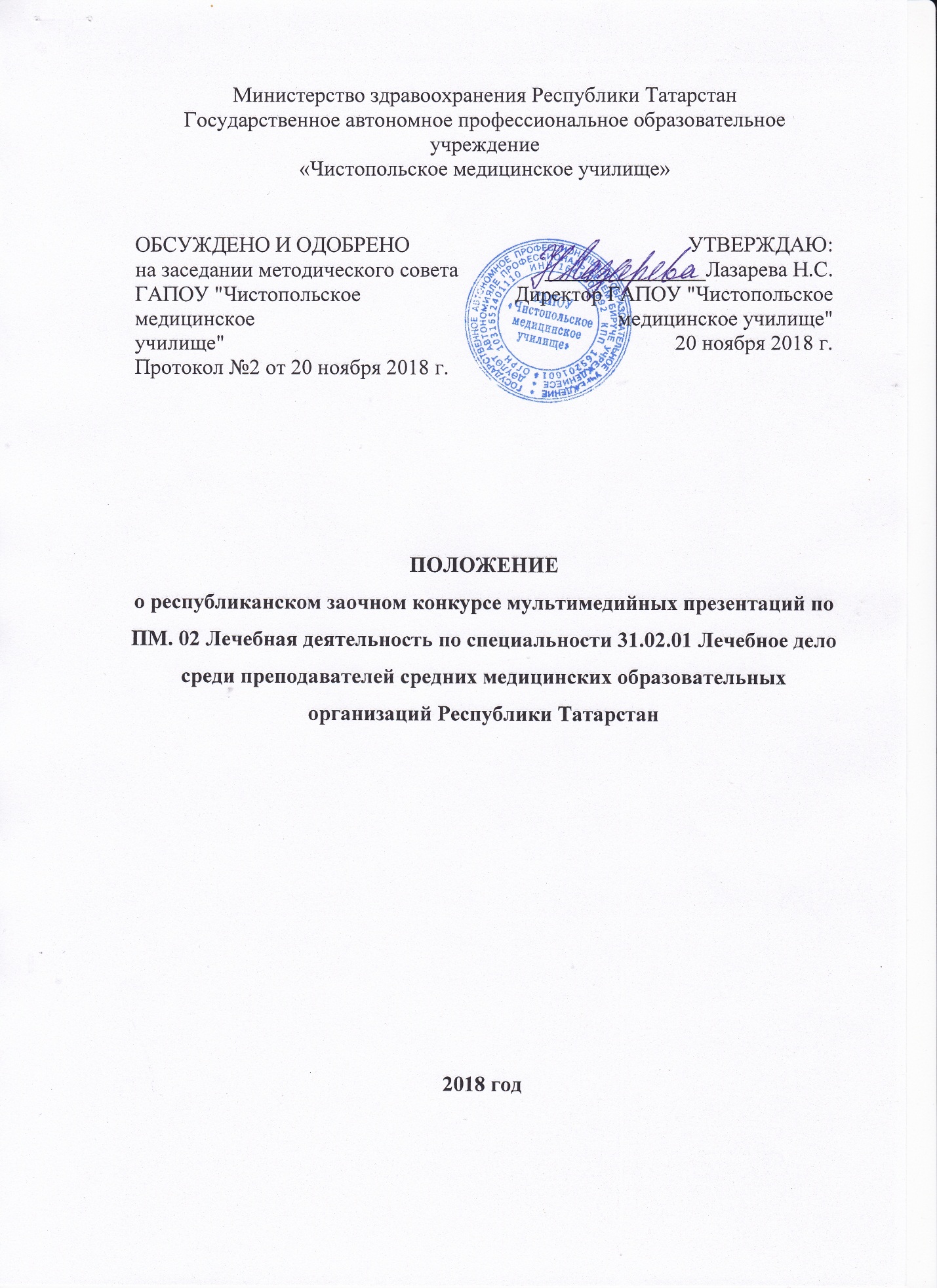 ПОЛОЖЕНИЕо республиканском заочном конкурсе мультимедийных презентаций по ПМ. 02 Лечебная деятельность по специальности 31.02.01 Лечебное дело среди преподавателей средних медицинских образовательных организаций Республики ТатарстанОбщие положения1.1.	Настоящее положение о проведении Республиканского заочного Конкурса мультимедийных презентаций по ПМ.02 Лечебная деятельность по специальности 31.02.01 Лечебное дело среди преподавателей средних медицинских образовательных организаций Республики Татарстан (далее – Положение) определяет цели, задачи и порядок проведения Конкурса среди преподавателей средних медицинских образовательных организаций Республики Татарстан (далее – Конкурс). 1.2.	Конкурс имеет статус республиканского и проводится в соответствии с планом работы Совета директоров средних медицинских образовательных организаций Республики Татарстан на 2018-2019 учебный год. 1.3.	Конкурс организует и проводит ГАПОУ «Чистопольское медицинское училище», 422980, Республика Татарстан, город Чистополь, ул. Нариманова, дом 46 в. Тел.8(84342) 5-06-38.1.4.	Настоящее положение определяет порядок организации и проведения конкурса, требования к оформлению работ, регламентирует сроки и порядок подведения итогов конкурса.1.5.	Участниками Конкурса являются преподаватели средних медицинских образовательных организаций Республики Татарстан.1.6.	Участие в Конкурсе заочное, бесплатное.1.7.	Прием заявок и конкурсных материалов осуществляется с 01.02.2019 по 16.02.2019 г. Заявки (Приложение1) и конкурсные материалы можно отправлять по электронному адресу: Chist.meduch@tatar.ru с указанием «Конкурс мультимедийных презентаций по ПМ.02 Лечебная деятельность»1.8.	Контактные информация:Тел. 8(84342) 5-06-38;Копышева Татьяна Михайловна, методист ГАПОУ «Чистопольское медицинское училище», тел. 89172203313;Шарангина Людмила Анатольевна, методист ГАПОУ «Чистопольское медицинское училище», тел. 89179369758.Цель и задачи КонкурсаЦель - выявление, обобщение и распространение передового педагогического опыта по эффективному обеспечению занятий.Задачи Конкурса:инициирование преподавателей на создание мультимедийных презентаций по ПМ.02 по специальности 31.02.01 Лечебное дело;содействие достижению нового качества учебно – методического обеспечения учебных занятий ;выявление лучших мультимедийных презентаций по ПМ.02 Лечебная деятельность по специальности 31.02.01 Лечебное дело;повышение профессионального мастерства педагогов.3. Организация и порядок проведения Конкурса3.1. 	На Конкурс представляются мультимедийные презентации по ПМ.02 Лечебная деятельность по специальности 31.02.01 Лечебное дело.3.2. 	В Конкурсе могут участвовать преподаватели средних медицинских образовательных организаций Республики Татарстан.3.3. 	Преподаватели ГАПОУ «Чистопольское медицинское училище» имеют право принять участие в представлении конкурсных работ вне конкурса.3.4. 	Сроки проведения конкурса: - прием заявок и конкурсных материалов – с 01.02.2019 г. по 16.02.2019г.- работа экспертной комиссии – с 18.02.2019 г. -23.02.2019 г.- подведение итогов конкурса – 25.02. 2019 г.3.5. 	Информация об итогах конкурса будет размещена на официальном сайте ГАПОУ «Чистопольское медицинское училище» www.edu.tatar.ru4. Организационный комитет и экспертная комиссия4.1.	Для организации и проведения конкурса формируется организационный комитет и экспертная комиссия, в состав которых входят представители лечебных учреждений Чистопольского муниципального района Республики Татарстан, ГАПОУ «Чистопольское медицинское училище».4.2.	Организационный комитет:координирует деятельность по подготовке и проведению конкурса;обеспечивает информационное сопровождение конкурса;ведет прием и учет заявок;формирует пакет документов для работы экспертной комиссии.4.3.	Экспертная комиссия:оценивает работы, поданные на конкурс в соответствии с установленными критериями оценки, утвержденными настоящим положением;заполняет ведомости оценивания конкурсных материалов;составляет итоговый протокол по определению победителей и призеров конкурса.Основные требования к конкурсным работам5.1. Технические требования к оформлению презентаций.5.1.1. Использование программы Microsoft PowerPoint.5.1.2. Количество слайдов не менее 20.5.1.3. На первом слайде презентации обязательно должны быть указаны: полное название образовательной организации, тема презентации, Ф.И.О. автора(ов) полностью.5.1.4. Смена слайдов должна осуществляться только по щелчку.5.2. Каждый участник представляет одну презентацию.5.3. Участники должны соблюдать сроки участия в Конкурсе. В случае несоблюдения сроков Оргкомитет имеет право не принимать работы участников. Присланные на конкурс работы не возвращаются и не рецензируются.5.4. Авторские права участников:- авторские права на работы, заявленные для участия в Конкурсе, принадлежат авторам работ;- ответственность за нарушение сторонних авторских прав несут авторы заявленной работы.6. Критерии оценки конкурсных работ6.1.	Критерии оценки конкурсных работ определяет Экспертная комиссия.6.2. При оценке конкурсных материалов Экспертная комиссия руководствуется следующими критериями:6.3 По каждому из критериев участник может получить от 0 до 2 баллов.(0- критерий не выражен, 1- выражен частично, 2 – выражен полностью).Максимальное количество баллов – 20 баллов.7. Награждение победителей конкурса7.1.	По итогам конкурса определяются победители и призеры конкурса и награждаются Дипломами I, II, III степени.7.2.	Все участники Конкурса, не занявшие призовые места, получают Сертификаты участников.Приложение 1ЗАЯВКАНА УЧАСТИЕ В РЕСПУБЛИКАНСКОМ ЗАОЧНОМ КОНКУРСЕ МУЛЬТИМЕДИЙНЫХ ПРЕЗЕНТАЦИЙ ПО ПМ.02 ЛЕЧЕБНАЯ ДЕЯТЕЛЬНОСТЬ ПО СПЕЦИАЛЬНОСТИ 31.02.01 ЛЕЧЕБНОЕ ДЕЛОРуководитель образовательногоучреждения					_____________ 			Ф.И.О.(подпись)1.Структура презентацииТитульный листПояснительная запискаАктуальностьОсновное содержаниеЗаключениеСписок использованных источников2. Объем презентацииКоличество слайдов в одной презентации не менее 203.Стилевое оформление (эстетическое восприятие)Единый стиль в оформлении слайдов (фон, размер и тип шрифта)Стиль презентации не должен быть броским и отвлекать внимание аудитории от представленного материала4.ШрифтыКорректность (читаемость) размера шрифта заголовка, основного текстаГрамотное и умеренное использование жирного шрифта, курсива, подчеркиваний5.Фон и цветоподачаСоблюдение контраста в оформлении фона, текста и заголовковСочетаемость используемых цветов (не более 3 цветов на слайде)6.Виды слайдовРазнообразие используемых слайдов: слайд с текстом, слайд с диаграммой, слайд с таблицей7. Способы выделения информацииИспользование следующих функций: рамки, заливки, границы, стрелки, штриховка, рисунки, диаграммы и т.д.8. Анимационные эффекты, аудио- и видеосопровождениеНаличие анимационных эффектов, аудио- и видеофайлов9.Соответствие содержания работы заявленной темеСоответствие содержания презентации заявленной теме10. Актуальность, практическая значимостьОбщее впечатление от просмотра презентации. Будет ли востребована данная презентация в педагогической деятельностиСВЕДЕНИЯ ОБ ОРГАНИЗАЦИИСВЕДЕНИЯ ОБ ОРГАНИЗАЦИИПолное название образовательного учрежденияАдрес Телефон, факсЭлектронная почтаСВЕДЕНИЯ ОБ УЧАСТНИКЕСВЕДЕНИЯ ОБ УЧАСТНИКЕФ.И.О.ДолжностьКонтактный телефонЭлектронная почтаНазвание работы